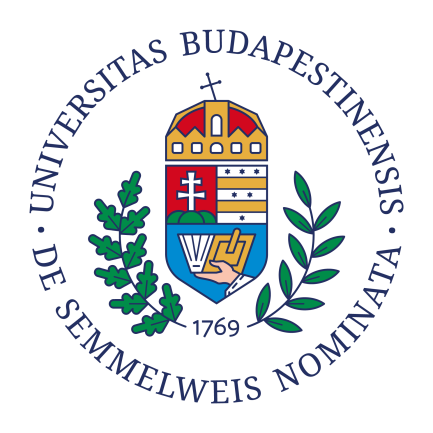 Kiküldetési és utazási költségtérítési szabályzatHatálybalépés napja: 202.Tartalom1.	ÁLTALÁNOS RENDELKEZÉSEK	31.1.	A szabályzat célja	31.2.	A szabályzat hatálya	31.3.	Fogalmak	32.	RÉSZLETES RENDELKEZÉSEK	32.1.	A belföldi kiküldetés	32.1.1.	Belföldi kiküldetések rendje	32.1.2.	A belföldi kiküldetésben résztvevőt megillető költségtérítésekre vonatkozó rendelkezések	42.2.	A külföldi kiküldetés	2.2.1.	A külföldi kiküldetés rendje	2.2.2.	Nemzetközi utazásszervezéshez kapcsolódó beszerzések	62.2.3.	Elszámolható és el nem számolható költségek	2.2.4.	Külföldi kiküldetés esetén a kiutazót megillető további költségtérítések, elszámolásuk rendje	82.3.	A központi feladat-ellátási helytől eltérő helyen történő, az Egyetem által kötött megállapodás alapján történő munkavégzés esetén alkalmazandó speciális szabályok	2.4.	Munkába járás és munkavégzéshez kapcsolódó utazási költségtérítésére vonatkozó szabályok	112.4.1.	Vidékről történő munkába járás költségtérítése	112.4.2.	Munkavégzéshez szükséges helyi utazási bérlet (BKK bérlet), menetjegy költségtérítése és egyéb költségtérítések	3.	mellékletek felsorolása:	ÁLTALÁNOS RENDELKEZÉSEKA szabályzat céljaA szabályzat célja, hogy meghatározza a Semmelweis Egyetemen (a továbbiakban: Egyetem) a kiküldetésekkel, a munkába járással és munkavégzéshez kapcsolódó utazási költségtérítések kezelésével kapcsolatos feladatok ellátásának rendjét.A szabályzat hatályaA szabályzat tárgyi hatálya kiterjed az Egyetemen a kiküldetésekkel, a munkába járással és munkavégzéshez kapcsolódó utazási költségtérítések kezelésével kapcsolatos feladatok ellátására.A szabályzat személyi hatálya – az (1) bekezdés szerinti tárgyi hatály és a szabályozás tárgyköre tekintetében – kiterjed az Egyetemen:munkaviszonyban, egészségügyi szolgálati jogviszonyban álló személyre,hallgatóra, amennyiben hivatalos célú kiküldetésben vesz résztide nem értve a kiküldetés szerinti helységben életvitelszerűen tartózkodókat (a továbbiakban együttesen: foglalkoztatottak).FogalmakRÉSZLETES RENDELKEZÉSEK A belföldi kiküldetésBelföldi kiküldetések rendjeA belföldi kiküldetés elrendelője a munkáltatói jogkör gyakorlója, vagy az adott terület szakmai irányítója, vagy a pályázat projektvezetője.. A rektor a kancellár utazása esetén igénybe vehető szolgáltatások igénybevételére a munkaszerződésben foglaltak az irányadóak. A Klinikai Központ elnöke által igénybe vehető szolgáltatási kört a rektorhatározA kiküldöttet a rendezvény napjai tekintetében illeti meg költségtérítés. Indokolt esetben a munkáltatói jogkör gyakorlójának – a kiküldetési rendelvényen rögzített – döntése alapján a szállásköltség a rendezvényt megelőző napra is elszámolható.A belföldi kiküldetésben résztvevőt megillető költségtérítésekre vonatkozó rendelkezésekÉlelmezési költségtérítés (napidíj) illeti meg a belföldi kiküldetésben résztvevőt, amelyösszegét tekintve nem haladhatja meg a mindenkori hatályban levő jogszabály szerinti minimum összeget,igazolás nélkül elszámolható,adó- és járulékköteles bevétel,nem fizethető, ha a távollét időtartama nem éri el a 6 órát, továbbá ha az étkezést a kiküldetés célja szerinti tevékenység Egyetem által megfizetett részvételi díja már tartalmazza.Utazási költségtérítés illeti meg a belföldi kiküldetésben résztvevőt helyközi, helyi közlekedés vagy – előzetes engedély alapján - saját vagy közeli hozzátartozó tulajdonában lévő, valamint a magánszemélytől kölcsönadási szerződéssel kölcsönvett személygépkocsi használat esetén, amelyvasúton történő utazás esetében a II. osztályú, teljes áru menetjegy, helyjegy, pótjegy valamint helyközi teljes áru autóbuszjegy formájában téríthető az Egyetem nevére kiállított eredeti számla és utazási jegy ellenében,helyközi, helyi közlekedés költségeinek elszámolásához csatolni kell a menetjegyet/bérletet és az Egyetem nevére kiállított eredeti számlát és tételesen indokolni kell az igénybevétel jogcímét.gépjármű költségtérítés, amely – előzetes engedély alapján - saját vagy közeli hozzátartozó tulajdonában lévő vagy magánszemélytől kölcsönadási szerződéssel kölcsönvett személygépkocsi (kölcsönadási szerződés esetén adóköteles bevételnek minősül) használata esetén jár, és elszámolható költsége nem haladhatja meg az útnyilvántartással igazolt kilométerek után a gépkocsi fogyasztási normája alapján, a Nemzeti Adó- és Vámhivatal (a továbbiakban: NAV) által közzétett üzemanyag beszerzési egységár, a 60/1992 (IV.01.) Kormányrendelet 4. §-ában meghatározott alapnorma-átalány alapján számított üzemanyag-költség és költségtérítés címén az Szja. törvényben meghatározott, adómentesen kifizethető általános személygépjármű normaköltség (jelenleg 15 Ft/km) mértékét, és amelynek az elszámolásához csatolni kell az útnyilvántartást, a forgalmi engedély másolatát, kölcsönadási szerződéssel kölcsönvett gépkocsi esetében a szerződés másolatát.Személygépkocsi használata esetén az Egyetem teljes körűen kizárja a gépjárműhasználattal kapcsolatban esetlegesen felmerült károkért való felelősséget.Szállásköltség illeti meg a belföldi kiküldetésben résztvevőt, amely magában foglalja a szobaár tartalmát képező kötelező reggelit, minden más étkezés nélkül,amely az Egyetem nevére szóló eredeti számlával számolható el kiküldetés időtartamára maximum négycsillagos komfortfokozatú szállodai elhelyezés számolható el kötelező reggelivel, amit esetenként a szobaár tartalmaz. c) pontban foglaltaktól a kiküldetést elrendelő kizárólag akkor térhet el, ha a kiutazás célja ezt indokolja (pl. azonos helyen való szállás a hivatali célú találkozó egyéb résztvevőivel) és a pénzügyi forrás rendelkezésre áll rektor, a kancellár, a Klinikai Központ elnöke kiküldetése esetén ötcsillagos komfortfokozatú szállodai elhelyezést vehet igénybemennyiben a belföldi kiküldött küldöttség (delegáció) tagjaként teljesít belföldi kiküldetést, indokolt esetben részére a küldöttség vezetőjét megillető szállodában történő elhelyezés biztosítható, melyről a belföldi kiküldetési rendelvényen (a továbbiakban: rendelvény) nyilatkoznia kella a kiküldött egyedül utazik, és egyágyas szoba elérhető, a kétágyas szoba díja akkor számolható el, ha az egyágyas szoba díja a szállás honlapján elérhető információk alapján magasabbelföldi kiküldetés során a szobával kapcsolatos különleges igények (pl. wellness szolgáltatás) – a nemdohányzó szobán kívül – és a személyes szükséglet kielégítését szolgáló kiadások (pl. gyógyszer, ital, hotel minibár, ruházat) nem számolhatók el.Egyéb költségtérítés illeti meg a belföldi kiküldetésben résztvevőtautópályadíj címén az Egyetem nevére szóló eredeti számla ellenében; parkolás címén az Egyetem nevére szóló, eredeti számla ellenében;részvételi díj címén az Egyetem nevére szóló eredeti számla, átutalás esetében banki bizonylat ellenében. a csatolandó bizonylatokkal felszerelve a kiküldetést követő 5 munkanapon belül leadja a kiküldő szervezeti egység gazdasági szervezetének, aki azt a hatályos Pénzkezelési szabályzat előírásai szerint megküldi a Pénzügyi Igazgatóság (a továbbiakban: PÜI) részére. A PÜI-re kísérőlevéllel megküldött, hiánytalanul és szabályszerűen kitöltött, költségelszámolások bankszámlára utalási határideje a PÜI-re érkezéstől számított 10 munkanap.A külföldi kiküldetésA külföldi kiküldetés rendjeA külföldi kiküldetés elrendelése minden esetben a kiküldetési rendelvény (a továbbiakban: rendelvény) felhasználásával történik.A rektor a kancellár utazása esetén igénybe vehető szolgáltatások igénybevételéa munkaszerződésben . A Klinikai Központ elnöke által igénybe vehető szolgáltatási kört jelen szabályozásban a rektor határozza meg. Kiküldetési előleg igényelhető a rendelvény alapján, amely legfeljebb az utazás megkezdése előtt 30 nappal írásban kérhető, forintban, vagy USD és EUR pénznemben, devizában bankszámlára történő átutalás formájában. Továbbá a valutapénztárból készpénzben USD és EUR pénznemben valuta igényelhető.Az előleg visszafizetési kötelezettségért és a határidőn belüli szabályos elszámolásért a kiutazót anyagi felelősség terheli.Nemzetközi utazásszervezéshez kapcsolódó beszerzések Az Egyetem nemzetközi utazásszervezés tárgykörébe tartozó beszerzései tekintetében a Beszerzési szabályzat szerint jár el.Az Egyetem – előzetes rendelvény alapján – nemzetközi utazásszervezés keretében biztosítja a kiküldött részére a jelen alcímben rögzített költségek megtérítését.Elszámolható és el nem számolható költségek Utazási költségtérítés:Vasúton történő utazás esetében a rektor, a kancellár a Klinikai Központ elnöke I. osztályú, az Egyetem további foglalkoztatottja részére pedig II. osztályú, teljes áru menetjegy és hálókocsijegy, továbbá autóbuszjegy, hajó- és kompjegy téríthető. Repülőgép igénybevétele eseténa rektor, a kancellár  a Klinikai Központ elnöke „business class” osztályú repülőjegyre, és VIP váró szolgáltatás igénybevételére, az Egyetem további foglalkoztatottja pedig „turista osztályra” érvényes repülőjegy elszámolására jogosult.Az a)-b) pont szerinti szolgáltatások elszámolása eredeti, az Egyetem nevére kiállított számla és az elektronikus jegy ellenében lehetséges. Szállásköltség:Az Egyetem nevére szóló, eredeti számlával igazolt módon szállásköltségként a kiküldetés időtartamára három, maximum négycsillagos komfortfokozatú szállodai elhelyezés számolható el kötelező reggelivel, amit esetenként a szobaár tartalmaz. ndokolt esetben ötcsillagos komfortfokozatú elhelyezés is elszámolható. A szállás meghaladó költség a külföldi kiküldöttet terheli. Delegációk utazása esetén – amennyiben a pénzügyi forrás rendelkezésre áll – a delegáció tagjai jogosultak  szálláshely igénybevételére, a delegáció utazásának a tényét a kiküldetési rendelvényen rögzíteni kell. Az igénybe vett szálláshoz kapcsolódó és helyszínen fizetendő költségek (pl. idegenforgalmi adó) számla ellenében elszámolhatók. A kiküldetés során a szobával kapcsolatos különleges igények – a nemdohányzó szobán kívül – nem számolhatók el (pl. wellness szolgáltatás). Nem számolhatók el a személyes szükséglet kielégítését szolgáló kiadások (pl. gyógyszer, ital, hotel minibár, ruházat).A szálláshelyen vagy a kiutazás alatt máshol felmerült étkezési költség – a szobaárba foglalt kötelező reggelin kívül – még számla alapján sem számolható el.Egyéb költségek:Transzfer, illetőleg repülőtéri transzfer (sofőr) szolgáltatás eredeti vagy elektronikus számla alapján számolható el. A konferencia, kongresszusi részvételi díj elszámolása a regisztrációs lap, az Egyetem nevére, címére és adószámára szóló eredeti számla és – ha nem készpénzben történt a helyszínen a kifizetés – a kifizetés tényét igazoló banki bizonylat alapján történik.Autóbérlés költsége:Akkor számolható el, ha egy utazáson belül nagy távolságok megtétele szükséges (pl. USA) és bizonyítottan ez a leggazdaságosabb módja a közlekedésnek, ha nincs megfelelő közlekedési eszköz, vagy ha a szállított csomag tulajdonsága vagy egyéb praktikus ok indokolja, amely okokat a kiküldetési rendelvényen írásban rögzíteni kell. A külföldi autóbérlet után cégautó adót kell fizetni, amely a szervezeti egység dologi keretét terheli.Utazáshoz kapcsolódó biztosítások költsége eredeti számla és kötvény alapján:repülőjegy biztosítás,útlemondási biztosítás,utasbiztosítások,csődbiztosítás.Vízumügyintézéssel kapcsolatos szolgáltatások a kifizetési bizonylat alapján számolhatóak el.A kiküldetéshez kapcsolódó oltások, a kiutazó nevére kiállított számla ellenében számolhatóak el.Külföldi kiküldetés esetén a kiutazót megillető további költségtérítések, elszámolásuk rendjeA költségtérítés jogcímei:élelmezési költségtérítés (napidíj), elszámolására vonatkozó szabályok:A napidíj utólag elszámolható adó- és járulékköteles bevétel. A napidíjak megállapítása az egyes országokra vonatkozó megélhetési költségek figyelembe vételével történik azzal, hogy a Pető András Kar külhoni feladatai ellátásához továbbra is 20.000 Ft-os napidíj alkalmazható. Az országonkénti besorolást az 5. számú melléklet tartalmazza.A napidíjak kiszámításához a 6. sz. melléklet nyújt segítséget. A kiküldött beosztása szerinti díjtétel korrekcióknapidíj mértéke (alapdíj)50/60/70/100 euró/napz alábbi beosztások, munkakörök esetében alapdíj + 15 euró/nap,  a IV. sávba tartozó országok esetén 120 euró/nap napidíj alkalmazandó:rektor, kancellár, Klinikai Központ elnökerektorhelyettesKlinikai Központ elnökének helyettesedékán, dékán-helyettesfőigazgató, kabinetvezetőrektori megbízással utazók esetén. A kiküldetés időtartama szerinti korrekciós tényezők:a tevékenység 14. napjáig: alapdíj alkalmazandó, a tevékenység 15. napjától a 3. hónap végéig: az alapösszeg 70%-a alkalmazandó.A napidíjra való jogosultságot vonat-, busz- vagy elektronikus repülőjeggyel, vagy útnyilvántartással kell igazolni.Amennyiben az utazó külföldön teljes ellátásban, tanulmányút esetén ösztöndíjban vagy egyéb bérjellegű juttatásban részesült, részére napidíj nem számfejthető.Amennyiben a kiküldetésben a foglalkoztatott főétkezésben (ebéd vagy vacsora) részesül, az adott naptári napra jutó napidíjat 1 főétkezés esetén harminc, 2 főétkezés esetén hatvan százalékkal csökkenteni kell.A napidíj számítása tekintetében a kiküldetés időtartama az indulás és az érkezés tényleges időpontja között eltelt idő. Az időtartam megállapítása szempontjából az országhatár átlépését, légi és vízi út esetén az indulás szerinti időpontot egy órával megelőzően, illetőleg az érkezést egy órával követően kell alapul venni azzal, hogy az adott kiküldetésben töltött teljes (24 órás) napokhoz hozzá kell adni a tört napokon kiküldetésben töltött órák számának 24-gyel való osztásával kiszámított napokat úgy, hogy a fennmaradó tört rész – amennyiben az legalább 8 óra – egész napnak számít. Amennyiben a kiküldetésben töltött idő 24 óránál rövidebb, de a 8 órát eléri, az egy egész napnak számít.Kiküldetési helynek minősül az utazás napján és közben érintett valamennyi hely. egyéb dologi költségek:a kiküldetés céljával összefüggésben indokolt esetben a taxiszolgáltatás (ide értve a taxi-jellegű szolgáltatást, mint UBER, LYFT stb.) és a helyi közlekedés (ideértve a menetjegyeket/bérleteket is) költségének elszámolásához helyi közlekedési költség esetén csatolni kell a menet- és bérletjegyeket és valamennyi esetben az Egyetem nevére kiállított eredeti számviteli bizonylattal vagy e-számlával igazolni kell. hivatalos telefon- és internetszolgáltatási költség, eredeti számla ellenében,szállodai parkolás költsége eredeti számla ellenében,autópályadíj, melynek elszámolása magyarországi díj esetében az eredeti számla és az ellenőrző szelvény másolata, külföldi díj esetében a kifizetési bizonylat ellenében történik,repülőtéri parkolási díj (amennyiben a kiutazó taxi vagy transzferszolgáltatást nem vesz igénybe) eredeti számla ellenében,gépjármű költségtérítés, amely – előzetes engedély alapján – saját vagy közeli hozzátartozó tulajdonában lévő vagy magánszemélytől kölcsönadási szerződéssel kölcsönvett személygépkocsi használat esetén jár és elszámolható költsége nem haladhatja meg az útnyilvántartással igazolt kilométerek után a gépkocsi fogyasztási normája alapján, a NAV által közzétett üzemanyag beszerzési egységár, a 60/1992. (IV.01.) Kormányrendelet 4. §-ában meghatározott alapnorma-átalány alapján számított üzemanyag-költség és költségtérítés címén az Szja. törvényben meghatározott, adómentesen kifizethető általános személygépjármű normaköltség (jelenleg 15 Ft/km) mértékét, és amelynek az elszámolásához csatolni kell az útnyilvántartást, a forgalmi engedély másolatát, kölcsönadási szerződéssel kölcsönvett gépkocsi esetében a szerződés másolatát.Személygépkocsi használata esetén az Egyetem teljes körűen kizárja a gépjárműhasználattal kapcsolatban esetlegesen felmerült károkért való felelősséget.A kiküldöttet kizárólag a kiküldetési rendelvényen feltüntetett időszak tekintetében illeti meg költségtérítés. A költségtérítés alapjául szolgáló bizonylatoknak az Egyetem nevére címére és adószámára kell szólniuk.A kiutazó az utazását úgy köteles megtervezni, hogy a célállomást a lehető legrövidebb úton és a leggazdaságosabb módon érje el.Az elszámolás a kiküldetési utasítás és költségelszámolás elnevezésű nyomtatványon történik hazatéréstől számított 15 naptári napon belül.Csatolni kell:a kiküldetési rendelvényt,kongresszusi tájékoztató másolatát,megbízó levelet,tanulmányút esetén a fogadókészséget és a juttatásokat tartalmazó meghívólevél másolatát.A költségek forintra történő átszámítása az utazást (felmerülést) megelőző hó 15. napján érvényes Magyar Nemzeti Bank devizaárfolyamon történik. Kivételt képez, ha az adott külföldi pénznemben kifizetett összegről pénzintézet által kiállított banki bizonylattal rendelkezik az elszámolásra kötelezett.A rektor, a kancellár és a Klinikai Központ elnöke kivételével a kiutazó a hazaérkezést követő 15 naptári napon belül - az Egyetem honlapján elérhető formanyomtatvány alkalmazásával – szakmai beszámolót (úti jelentést) köteles készíteni és azt az engedélyezőhöz/szakmai megbízóhoz benyújtani, amely nélkül költségelszámolás nem érvényesíthető. Amennyiben a külföldi kiküldetés során egyetemi bankkártya használatára kerül sor, az elszámoláskor a Pénzkezelési Szabályzatban foglaltak az irányadók.A PÜI-re hiánytalanul megküldött, szabályszerűen kitöltött, a Deviza Csoport által lezárt és a PÜI-nek címzett kísérőlevéllel ellátott költségelszámolások bankszámlára utalási határideje a PÜI-re érkezéstől számított 10 munkanap.Pályázat vagy más külső forrás keretében megvalósuló kiutazás esetén a költségtérítés fajtáit, azok mértékét és az igénybevétel (elszámolás) módját a támogatást nyújtó szabályozza, amelyet csatolni kell az elszámoláshoz. Ennek hiányában e szabályzat rendelkezéseit kell alkalmazni a költségtérítés megállapításánál.A központi feladat-ellátási helytől eltérő helyen történő, az Egyetem által kötött megállapodás alapján történő munkavégzés esetén alkalmazandó speciális szabályokA Semmelweis Egyetem kötelezettségvállalással érintett szervezeti egységei a belföldi vagy külföldi szervezetekkel kötött, szolgáltatásnyújtásra vonatkozó megállapodásban érvényesíteni kötelesek, hogy a szerződő partner az e szabályzatban rögzített a bel- vagy külföldi kiküldetéssel kapcsolatban felmerülő és a kiküldött részére az Egyetem által fizetendő költség fedezetét biztosítja a szolgáltatási díjban vagy külön költségtérítés formájában. Fentiektől eltérő tartalmú megállapodás – ide nem értve a (2) bekezdésben foglalt megállapodásokat - előzetes kancellári engedéllyel köthető.A határon túli magyar területeken (külhoni területek) történő munkavégzés esetén a költségtérítések csak a támogatási szerződésben és az adott elszámolási időszakra vonatkozó költségtervben szereplő mértékben számolhatók el.Meghívott vendégoktatók és kutatók nem tekinthetők az Egyetem állományába tartozó személynek, így az utazásukkal kapcsolatos szolgáltatások beszerzésére nem vonatkozik a közbeszerzési kötelezettség. Az általuk egyénileg beszerzett, utazással kapcsolatos, a Semmelweis Egyetem érdekében felmerült szolgáltatásokról az Egyetem nevére, címére és adószámára kiállított számla a meghívás tényét és indokát igazoló dokumentum csatolása mellett elszámolható.Munkába járás és munkavégzéshez kapcsolódó utazási költségtérítésre vonatkozó szabályokVidékről történő munkába járás költségtérítéseE fejezetben használt fogalmak meghatározása a munkába járással kapcsolatos utazási költségtérítésről szóló 39/2010. (II. 26.) Korm. rendelet alapján:munkába járás: a közigazgatási határon kívülről a lakóhely vagy tartózkodási hely, valamint a munkavégzés helye között munkavégzési célból történő helyközi (távolsági) utazás, továbbá átutazás céljából közösségi közlekedéssel megvalósuló napi munkába járás és hazautazás,napi munkába járás: a lakóhely vagy tartózkodási hely és munkavégzés helye közötti napi, valamint a munkarendtől függő gyakoriságú rendszeres vagy esetenkénti oda- és visszautazása,hazautazás: a tartózkodási helyről – a munkavégzés rendjétől függően – legfeljebb hetente egyszer, maximum havonta négy alkalommal a lakóhelyre történő oda- és visszautazás,munkavállaló: a magyar állampolgár és az Európai Gazdasági Térség államainak polgára,hosszú várakozás: az az időtartam, amely a munkavállaló személyi, családi vagy egyéb körülményeire tekintettel aránytalanul hosszú, és amely az út megtételéhez szükséges időt meghaladja.A munkáltató köteles a munkavállalónak megtéríteni a napi munkába járást szolgáló teljes áru, valamint a kedvezménnyel megváltott bérlettel vagy menetjeggyel és számlával (amennyiben az adott járat csak helyjeggyel, gyorsvonati pótjeggyel vagy IC pótjeggyel vehető igénybe, + helyjeggyel, gyorsvonati pótjeggyel, IC pótjeggyel) való elszámolás ellenében azok díjának 86%-át, ha a munkavállalóbelföldi vagy határon átmenő országos közforgalmú vasút 2. kocsi osztályán, autóbuszjáraton,elővárosi ,menetrend szerint közlekedő hajón, kompon, vagy réven utazik a munkavégzés helyére.A foglalkoztatottaknak a költségtérítés igénybevételével egyidejűleg – az Emberierőforrás-gazdálkodási Főigazgatóság (továbbiakban EGFI) honlapján közzétett nyomtatvány felhasználásával – nyilatkozniuk kell a lakóhelyükről és a tartózkodási helyükről, valamint arról, hogy ezek közül melyik címről járnak be a munkahelyükre. Az adatokban bekövetkezett változást a munkavállaló 8 napon belül köteles jelezni.A nyilatkozat másolati példányát az utazási elszámolási laphoz kell csatolni és az eredeti példányt, az adózásra vonatkozó rendelkezések betartásának utólagos megállapíthatóságának és ellenőrzésének biztosítására, a szervezeti egységnek az adóévet követő 5 naptári évig meg kell őriznie.A hazautazással kapcsolatos költségtérítés mértéke a bérlettel vagy menetjeggyel (amennyiben az adott járat csak helyjeggyel, gyorsvonati pótjeggyel vagy IC pótjeggyel vehető igénybe, + helyjeggyel, gyorsvonati pótjeggyel, IC pótjeggyel) való elszámolás számla ellenében azok árának 86 %-a, de legfeljebb  miniszter által a Hivatalos Értesítőben közzétett összeg. A hazautazás céljából légi közlekedési jármű is igénybe vehető.A költségtérítés elszámolása vidékről történő napi munkába járás és hazautazás esetén a bérlet vagy menetjegy és számla leadása ellenében, az EGFI honlapján közzétett nyomtatvány felhasználásával történik. Teljes áron vásárolt bérlet, menetjegy esetén az Egyetem nevére szóló, közforgalmú személyszállítási utazási kedvezményekről szóló kormányrendelet szerinti utazási kedvezménnyel megváltott, valamint az üzletpolitikai kedvezménnyel csökkentett árú bérlet vagy menetjegy esetén – ha a számla kiállítója az Egyetem nevére nem ad számlát – a munkavállaló nevére kiállított számlát kell csatolni. A hiánytalanul, hibátlanul kitöltött, felszerelt bizonylatokat az elszámolandó hónapot követő hónap 10. napjáig kell az Emberierőforrás-gazdálkodási Főigazgatóságra beküldeni. Ellenkező esetben a számfejtésre csak a következő hónapban kerül sor.Az eredeti bérletszelvényeket/jegyeket utólag, az érvényesség utolsó napját követő 45 napon belül a szervezeti egységeknél maradó elszámolási dokumentum másolatához kell csatolni és az adózásra vonatkozó rendelkezések betartásának utólagos megállapíthatósága és ellenőrzésének biztosítására és a szervezeti egységnek az adóévet követő 5 naptári évig meg kell őriznie. Amennyiben az eredeti bérletszelvény leadását a foglalkoztatott elmulasztja, a szervezeti egységnek gazdasági feladatait ellátó ügyintézője értesíti az Emberierőforrás-gazdálkodási Főigazgatóságot és ezen dokumentum alapján a következő hónapban a foglalkoztatott részére jogtalanul kifizetett utazási költségtérítés összege levonásra kerül az illetményéből vagy munkabéréből.Gépjárművel vidékről történő munkába járás esetén a (12) bekezdés szerinti költségtérítés az alábbi esetekben jár:a munkavállaló lakóhelye vagy tartózkodási helye, valamint a munkavégzés helye között nincsen közösségi közlekedés;a munkavállaló munkarendje miatt nem vagy csak - a 39/2010. (II.26.) Korm. rendelet szerinti - hosszú várakozással tudja igénybe venni a közösségi közlekedést;ha a munkavállaló mozgáskorlátozottsága vagy a 141/2000. (VIII. 9.) Korm. rendelet szerinti súlyos fogyatékossága miatt nem képes közösségi közlekedési járművet igénybe venni, ideértve azt az esetet is, ha munkavállaló munkába járását az Mt. 294. § (1) bekezdés b) pontjában felsorolt hozzátartozója (házastárs, egyeneságbeli rokon, örökbefogadott, mostoha- és nevelt gyermek, örökbefogadó-, mostoha- és nevelőszülő, testvér, élettárs, egyeneságbeli rokon házastársa, házastárs egyeneságbeli rokona és testvére, testvér házastársa) biztosítja;a munkavállalónak óvodai vagy bölcsődei ellátást igénylő vagy tíz év alatti köznevelési intézményben tanuló gyermeke van.A mozgáskorlátozottsága vagy súlyos fogyatékossága miatt közösségi közlekedési járművet igénybe venni nem tudó munkavállaló esetében a közigazgatási határon belül történő munkába járást is vidékről munkába járásnak lehet minősíteni.A térítés az Szja. 25. § (2) bekezdés pont bb) alpontjFt/km alapulvételével a munkában töltött napokra számolva, legfeljebb a munkahely és a lakóhely között közforgalmi úton mért oda-vissza távolság figyelembevételével meghatározott összeggel azonos.Gépjármű használatának elszámolása a munkáltatói jogkör gyakorlója jóváhagyásával, az EGFI honlapján közzétett nyomtatvány felhasználásával történik.Munkavégzéshez szükséges helyi utazási bérlet (BKK bérlet), menetjegy költségtérítése és egyéb költségtérítésekA munkavégzéshez szükséges havi BKK bérlet biztosítása dologi kiadásnak minősül, és a bérletre azok a foglalkoztatottak jogosultak, akiknek a közlekedési eszközök igénybevétele munkaköri feladataik ellátásához rendszeresen szükségesek és indokoltak, és ez az indokolás szerepel a foglalkoztatott munkaköri leírásában. Amennyiben a munkaköri leírásban nem szerepel a jogosultság indokolása, a munkáltatói jogkör gyakorlója BKK jegyet biztosíthat a foglalkoztatott számára, elszámolási kötelezettség mellett. Az Egyetemen BKK bérlet juttatásra jogosító munkakörnek minősülhet a ténylegesen ellátott feladatoktól függően például a több telephelyen órát adó oktató, a kézbesítő, az ellenőr (belső, leltár-, műszaki) a gazdasági ügyintéző, a fertőtlenítő, a biztonságtechnikai ügyintéző, a forgórendszerben dolgozó foglalkoztatottak.A BKK bérlet és a BKK jegy iránti jogosultság elbírálása a gazdálkodási jogkörrel rendelkező szervezeti egység vezetőjének hatáskörébe tartozik. Amennyiben a szervezeti egység a munkavállalónak nem havi, hanem negyedéves vagy éves bérletet biztosít, részére a több szelvényből álló bérlet adott hónapra vonatkozó szelvényét havonta kell rendelkezésére bocsátani. Ha a munkavállaló munkavégzése szünetel – a rendes szabadság és 30 napot meg nem haladó betegállomány időtartama kivételével –, 30 napot meghaladó kiküldetés miatt, vagy a jogviszonya év közbeni megszűnik, akkor a több szelvényből álló bérlet adott időpontban érvényes szelvényét valamint az azt követő időszakra érvényes szelvényeket az érintett szervezeti egységnek le kell adnia a BKK-nál (visszaváltás).A BKK bérlet és menetjegy juttatás költsége a szervezeti egység keretét terheli. A menetjegy térítés mértéke adó és járulékmentes, a BKK menetjegy árának 100 %-a, amely eseti jelleggel, a munkavégzéshez szükséges gyakorisággal téríthető.A bérletet az érintett szervezeti egységek rendelik meg a BKK kiemelt ügyfelek felületén keresztül és intézik az SAP megrendelést. Az Egyetem szervezeti egysége - saját döntése szerint – havi, negyedéves, vagy éves bérletet biztosíthat a jogosult foglalkoztatottak részére.A szervezeti egység a BKK kiemelt ügyfelek felületén benyújtott sikeres megrendelést követően, a megrendelésre vonatkozó díjbekérő alapján a banki utalást a PÜI Pénzforgalmi Csoportján keresztül kezdeményezi minden hónap 20-ig. Az átutaláshoz a kötelezettségvállaló és ellenjegyző aláírásával ellátott díjbekérőt, valamint az SAP rendszerben rögzített megrendelés adatlapját kell továbbítani a PÜI Pénzforgalmi Csoportja részére.A munkavállaló bérlethez való jogosultságát minden esetben a szervezeti egység vezetője és a pénzügyi ellenjegyző ellenőrzi és aláírásával ezt igazolja az átvételi elismervény összesítőjén (4. sz. melléklet).A számlákat, a havi, negyedéves és éves bérletet, valamint a BKK gyűjtőjegyeket, a felhasználás hónapját, évét, valamint jogviszony év közbeni megszűnése esetén a kilépést követően a szervezeti egység az adózásra vonatkozó rendelkezések betartásának utólagos megállapíthatósága és ellenőrzéséhez a juttatás évét követő 5 naptári évig őrzi.mellékletek felsorolása:1. sz. melléklet: Útnyilvántartás – formanyomtatványtárból érhető el2. sz. melléklet: Külföldi kiküldetési rendelvény – formanyomtatványtárból érhető el3. sz. melléklet: Külföldi kiküldetési utasítás és költségelszámolás – formanyomtatványtárból érhető el4. sz.. melléklet: BKK bérlet átvétel – formanyomtatványtárból érhető el5. sz. melléklet: A napidíjak országonkénti besorolása és összege 6. sz. melléklet: Segédlet – külföldi napidíjak kiszámításához – formanyomtatványtárból érhető el7. sz. melléklet: Ellenőrzési nyomvonal5. sz. melléklet: A napidíjak országonkénti besorolása és összegeI. sáv: magas megélhetési költségű országok: alapdíj 70 euró/napOrszágok: Finnország, Írország, Izland, Liechtenstein, Luxemburg, Norvégia, Dánia, Svédország, Feröer szigetek, Svájc, Egyesült KirályságII. sáv: közepes megélhetési költségű országok: alapdíj 60 euró/napOrszágok: Ausztria, Belgium, Ciprus, Franciaország, Görögország, Hollandia, Málta, Németország, Olaszország, Portugália, Spanyolország, Andorra, Monaco, San Marino, VatikánIII. sáv: alacsony megélhetési költségű országok: alapdíj 50 euró/napOrszágok: Bulgária, Csehország, Észak-macedón Köztársaság, Észtország, Horvátország, Lengyelország, Lettország, Litvánia, Magyarország, Románia, Szerbia, Szlovákia, Szlovénia, Törökország, Albánia; Bosznia-Hercegovina; Koszovó[4]; Montenegró, Örményország; Azerbajdzsán; Belarusz; Grúzia; Moldova; Ukrajna területe a nemzetközi jog által elismert formábanIV. sáv: alapdíj 100 euró/napOrszágok: Algéria; Egyiptom; Izrael; Jordánia; Libanon; Líbia; Marokkó; Palesztina; Szíria; Tunézia, Oroszország területe a nemzetközi jog által elismert formában, Afganisztán, Banglades, Bhután, Fülöp-szigetek, India, Indonézia, Kambodzsa, Kína, Koreai Népi Demokratikus Köztársaság, Laosz, Malajzia, Maldív-szigetek, Mianmar, Mongólia, Nepál, Pakisztán, Srí Lanka, Thaiföld és Vietnám, Kazahsztán, Kirgizisztán, Tádzsikisztán, Türkmenisztán, Üzbegisztán, Argentína, Bolívia, Brazília, Costa Rica, Ecuador, El Salvador, Guatemala, Honduras, Kolumbia, Kuba, Mexikó, Nicaragua, Panama, Paraguay, Peru, Venezuela, Irak, Irán, Jemen, Dél-Afrika, Angola, Antigua és Barbuda, Bahama-szigetek, Barbados, Belize, Benin, Bissau-Guinea, Botswana, Burkina Faso, Burundi, Comore-szigetek, Cook-szigetek, Csád, Dél-Szudán, Dominika, Dominikai Köztársaság, Dzsibuti, Egyenlítői-Guinea, Elefántcsontparti Köztársaság, Eritrea, Etiópia, Fidzsi, Gabon, Gambia, Ghána, Grenada, Guineai Köztársaság, Guyana, Haiti, Jamaica, Kamerun, Kelet-Timor, Kenya, Kiribati, Kongói Demokratikus Köztársaság, Kongói Köztársaság, Közép-afrikai Köztársaság, Lesotho, Libéria, Madagaszkár, Malawi, Mali, Marshall-szigetek, Mauritánia, Mauritius, Mikronézia, Mozambik, Namíbia, Nauru, Niger, Nigéria, Niue, Palau, Pápua Új-Guinea, Ruanda, Saint Kitts és Nevis, Saint Lucia, Saint Vincent és Grenadine-szigetek, Salamon-szigetek, Săo Tomé és Príncipe, Seychelle-szigetek, Sierra Leone, Suriname, Szamoa, Szenegál, Szomália, Szudán, Szváziföld, Tanzánia, Togo, Tonga, Trinidad és Tobago, Tuvalu, Uganda, Vanuatu, Zambia, Zimbabwe, Zöld-foki Köztársaság. Bahrein, Egyesült Arab Emírségek, Katar, Kuvait, Omán, Szaúd-Arábia. Amerikai Egyesült Államok, Ausztrália, Brunei, Chile, Hongkong, Japán, Kanada, Koreai Köztársaság, Makaó, Szingapúr, Tajvan, Új-Zéland, Uruguay.7. sz. mellékletEllenőrzési nyomvonalKiküldetésa személyi jövedelemadóról szóló 1995. évi CXVII. törvény (a továbbiakban: Szja. tv.) 3. § 11. és 12. pontja szerinti fogalom.Munkahelye szabályzat értelmében munkahelynek minősül a munkáltatónak az a telephelye, ahol a munkavállaló a munkáját szokás szerint végzi, ilyen telephely hiányában vagy több ilyen telephely esetén a munkáltató székhelye minősül munkahelynek.Közeli hozzátartozóa házastárs, az egyeneságbeli rokon, az örökbefogadott, a mostoha- és a nevelt gyermek, az örökbefogadó-, a mostoha- és a nevelőszülő és a testvér.Foglalkoztatottaz Egyetemen munkaviszony vagy egészségügyi szolgálati jogviszony keretében alkalmazott személy, valamint a hivatalos kiküldetésben részt vevő hallgató.SszFolyamat lépéseiElőkészítés lépéseiFelelősségi szintekFelelősségi szintekFelelősségi szintekFelelősségi szintekFelelősségi szintekSszFolyamat lépéseiElőkészítés lépéseiFeladatgazdaEllenőrzőEllenőrzés módjaJóváhagyóJóváhagyás módjaJóváhagyás módjaElkészült dokumentumBelföldi/Külföldi kiküldetésBelföldi/Külföldi kiküldetésBelföldi/Külföldi kiküldetésBelföldi/Külföldi kiküldetésBelföldi/Külföldi kiküldetésBelföldi/Külföldi kiküldetésBelföldi/Külföldi kiküldetésBelföldi/Külföldi kiküldetésBelföldi/Külföldi kiküldetésBelföldi/Külföldi kiküldetés1.Kiküldetés elrendeléseSzükséges dokumentumok beszerzéseszervezeti egység gazdasági vezetőjeFedezetvizsgálatEngedélyezésEngedélyezésKiküldetési rendelvényKülföldi kiküldetés - központosított közbeszerzés hatálya alá tartozóKülföldi kiküldetés - központosított közbeszerzés hatálya alá tartozóKülföldi kiküldetés - központosított közbeszerzés hatálya alá tartozóKülföldi kiküldetés - központosított közbeszerzés hatálya alá tartozóKülföldi kiküldetés - központosított közbeszerzés hatálya alá tartozóKülföldi kiküldetés - központosított közbeszerzés hatálya alá tartozóKülföldi kiküldetés - központosított közbeszerzés hatálya alá tartozóKülföldi kiküldetés - központosított közbeszerzés hatálya alá tartozóKülföldi kiküldetés - központosított közbeszerzés hatálya alá tartozóKülföldi kiküldetés - központosított közbeszerzés hatálya alá tartozó2.Utazással kapcsolatos adminisztráció Közbeszerzési és Ellátási Főigazgatóságon (KEF) keresztülIgénylés benyújtása a KEF-hez, ajánlatkérés, regisztrációBeszerzési Igazgatóság/szervezeti egység gazdasági vezetőjeBeszerzési Igazgatóság/szervezeti egység gazdasági vezetőjeesetibeszámoltatásn.é.n.é.n.é.specifikációs adatlap3.Megrendelés létrehozása s SAP rendszerben - Szervezeti egységszervezeti egység gazdasági vezetőjeesetibeszámoltatásn.é.n.é.n.é.megrendelő4.Központosított közbeszerzéses partnertől beérkezett számla iktatásaszámla alaki és tartalmi követelményeinek ellenőrzésePénzügyi Igazgatóság Pénzforgalmi csoportPénzügyi Igazgatóság Pénzforgalmi csoportesetibeszámoltatásn.é.n.é.n.é.Iktatott számla6.Számla igazolása, beküldése a Pénzügyi Igazgatóságra Számla felszerelése a köt.váll. és teljesítést igazoló dokumentumokkal, SAP rendszerben megrendeléssel való összepárosításaszervezeti egység
gazdasági apparátusszervezeti egység gazdasági vezetőjeJóváhagyásszervezeti egység vezetője/
kötelezettségvállalóSzámlakísérő utalvány és számla aláírásaSzámlakísérő utalvány és számla aláírásaSzámlakísérő utalvány7.Számla ellenőrzése - Pénzügyi Igazgatóság Deviza CsoportPénzügyi Igazgatóság Deviza Csoportszámla és alátámasztó dokumentumok tételes vizsgálatan.é.n.é.n.é.n.é.8.Számla könyveléseellenőrzött számlaPénzügyi Igazgatóság Pénzforgalmi Csoportn.é.egyeztetésn.é.n.é.n.é.n.é.9.Számla kifizetésekönyvelt számlaPénzügyi Igazgatóság Pénzforgalmi Csoport/Bankforgalmi Csoportn.é.egyeztetés utalványozóUtalványozásUtalványozásn.é.Belföldi kiküldetés/Külföldi kiküldetés - központosított közbeszerzés hatálya alá nem tartozóBelföldi kiküldetés/Külföldi kiküldetés - központosított közbeszerzés hatálya alá nem tartozóBelföldi kiküldetés/Külföldi kiküldetés - központosított közbeszerzés hatálya alá nem tartozóBelföldi kiküldetés/Külföldi kiküldetés - központosított közbeszerzés hatálya alá nem tartozóBelföldi kiküldetés/Külföldi kiküldetés - központosított közbeszerzés hatálya alá nem tartozóBelföldi kiküldetés/Külföldi kiküldetés - központosított közbeszerzés hatálya alá nem tartozóBelföldi kiküldetés/Külföldi kiküldetés - központosított közbeszerzés hatálya alá nem tartozóBelföldi kiküldetés/Külföldi kiküldetés - központosított közbeszerzés hatálya alá nem tartozóBelföldi kiküldetés/Külföldi kiküldetés - központosított közbeszerzés hatálya alá nem tartozóBelföldi kiküldetés/Külföldi kiküldetés - központosított közbeszerzés hatálya alá nem tartozó2.Utazás szervezése saját hatáskörbenajánlatkérés,foglaláskiküldetés résztvevőiszervezeti egység gazdasági vezetőjeFedezetvizsgálatszervezeti egység vezetőjeEngedélyezésEngedélyezésárajánlatok, regisztrációs űrlap3.Szükség esetén előleg igényléseElőleg kifizetési kérelem benyújtása a Pénzügyi Igazgatósághozszervezeti egység szervezeti egység gazdasági vezetőjeFedezetvizsgálatszervezeti egység vezetőjeEngedélyezésEngedélyezésKérelem4.Visszaérkezés után elszámolás beküldése a Pénzügyi IgazgatóságraElszámoláshoz a szükséges dokumentumok csatolásaszervezeti egység szervezeti egység gazdasági vezetőjebeszámoltatásn.é.n.é.n.é.elszámolás5.Elszámolás ellenőrzéseElszámolás ellenőrzésePénzügyi Igazgatóság Deviza CsoportPénzügyi Igazgatóság Deviza Csoportdokumentumok tételes vizsgálatan.é.n.é.n.é.n.é.6.Rögzítés a SAP rendszerbenellenőrzött elszámolásPénzügyi Igazgatóság Pénzforgalmi CsoportPénzügyi Igazgatóság Pénzügyi Osztályvezetőesetin.é.n.é.n.é.SAP FI bizonylat7.Számla kifizetésekönyvelt számlaPénzügyi Igazgatóság Pénzforgalmi Csoport/Bankforgalmi Csoportn.é.bankkivonat, egyenlegközlő számlaigazolószámlaigazolásszámlaigazolásn.é.Utazási költségtérítés elszámolás Utazási költségtérítés elszámolás Utazási költségtérítés elszámolás Utazási költségtérítés elszámolás Utazási költségtérítés elszámolás Utazási költségtérítés elszámolás Utazási költségtérítés elszámolás Utazási költségtérítés elszámolás Utazási költségtérítés elszámolás Utazási költségtérítés elszámolás 1.Igazolt számla beküldése a Pénzügyi Igazgatóságra Számla felszerelése a köt.váll. és teljesítést igazoló dokumentumokkal, SAP rendszerben megrendeléssel való összepárosításaszervezeti egység gazdasági apparátusszervezeti egység gazdasági vezetőjejóváhagyásszervezeti egység vezetője/kötelezettségvállalóSzámlakísérő utalvány és számla aláírásaSzámlakísérő utalvány és számla aláírásaSzámlakísérő utalvány2.Számla ellenőrzése - Pénzügyi Igazgatóság Pénzforgalmi CsoportPénzügyi Igazgatóság Pénzforgalmi Csoportszámla és alátámasztó dokumentumok tételes vizsgálata, amely nem tejed ki annak jogosultsági vizsgálatáran.é.n.é.n.é.n.é.4.Számla kifizetésekönyvelt számlaEmberierőforrás-gazdálkodási FőigazgatóságEmberierőforrás-gazdálkodási Főigazgatóságegyeztetés utalványozóUtalványozásUtalványozásutalási állomány